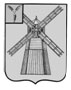 АДМИНИСТРАЦИЯ ПИТЕРСКОГО МУНИЦИПАЛЬНОГО РАЙОНА САРАТОВСКОЙ ОБЛАСТИП О С Т А Н О В Л Е Н И Еот 24 мая 2017 года  №184 с. ПитеркаОб утверждении муниципальной программы «Гармонизация межнациональных и межконфессиональных отношений в Питерском муниципальном районе на 2017-2019 годы»В соответствии с Указами Президента Российской Федерации от 19 декабря 2012 года №1666 «О стратегии государственной национальной политики Российской Федерации на период до 2025 года»,от 07 мая 2012 года №602 «Об обеспечении межнационального согласия», Уставом  Питерского муниципального района Саратовской области, в целях профилактики проявлений межэтнических и межконфессиональных конфликтов и поддержания стабильной общественно-политической обстановки на территории Питерского муниципального района, администрация муниципального районаПОСТАНОВЛЯЕТ:1. Утвердить муниципальную программу «Гармонизация межнациональных и межконфессиональных отношений в Питерском муниципальном районе на 2017-2019 годы» согласно приложению.2. Настоящее постановление вступает в силу с момента подписания, а в части, предусматривающей финансирование программных мероприятий - не ранее вступления в силу решения Собрания депутатов Питерского муниципального района, предусматривающего внесение изменений в решение о бюджете района на 2017 год в соответствующей части.3. Настоящее постановление опубликовать на официальном сайте администрации Питерского муниципального района по адресу: http://piterka.sarmo.ru.4. Контроль за исполнением настоящего постановления возложить на руководителя аппарата администрации муниципального района Серяпину И.А.Глава муниципального района                                                            С.И. ЕгоровПриложение к постановлению администрации муниципального района от 24 мая 2017 года №184ПАСПОРТмуниципальной программы «Гармонизация межнациональных и межконфессиональных отношений в Питерском муниципальном районе на 2017-2019 годы»1. Содержание проблемы и обоснование необходимостиеё решения программными методамиНеобходимость разработки муниципальной программы «Гармонизация межнациональных  и межконфессиональных отношений в Питерском муниципальном районе на  2017 – 2019 годы» связана с реализацией  Указа Президента  Российской Федерации  от  19 декабря 2012года №1666 «Стратегия государственной национальной политики Российской Федерации до 2025года»,  Указа Президента Российской Федерации от 07 мая 2012 года №602 «Об обеспечении межнационального согласия», полномочий органов местного самоуправления по гармонизации межнациональных и межконфессиональных отношений Разработка Программы вызвана необходимостью поддержания стабильной общественно-политической обстановки  на территории Питерского муниципального района, в частности, в сфере межнациональных отношений.В Питерском муниципальном районе проживает более 16,0 тысяч человек представляющие более 27 национальностей России. Из них: русские -  68%, казахи -  24%, татары – 1,5 %, корейцы – 1,2%, чеченцы – 1,2%, другие – 5,3%.Сегодня проблемы межнациональных отношений не теряют своей актуальности и нуждаются в пристальном внимании со стороны органов муниципальной власти. До настоящего времени сфера межнациональных отношений остается наиболее вероятным центром притяжения конфликтных настроений населения, вызванных проблемами в социальной и экономической сферах жизнедеятельности населения. Особенно высока потенциальная конфликтность, склонность к протестным движениям в молодежной среде. В Программе особое внимание уделяется формам и методам вовлечения молодежи в изучение народных традиций, в дискуссии по наиболее актуальным вопросам подростковой коммуникабельности через призму межнациональных отношений и национальных стереотипов.Стабильность межнациональных отношений требует активизации межэтнического диалога диаспор, этнических групп с органами местного самоуправления, усиления информационной политики, направленной на формирование позитивного межэтнического воздействия. Реализация Программы позволит сформировать позитивный имидж Питерского района, как района комфортного для проживания представителей любой национальности и конфессий, что в свою очередь будет способствовать формированию имиджа стабильности и инвестиционной привлекательности.При проведении профилактики экстремизма немаловажную роль играет системный подход. Системность программно-целевого метода позволяет наиболее полноценно охватить мероприятиями по профилактике экстремизма сферу межнациональных отношений на территории Питерского муниципального района.Инициативы общественных объединений, иных организаций, занимающихся развитием национальных культур, идей духовного единства и межэтнического согласия, играют важнейшую роль в процессе социального развития и составляют фундаментальную основу гражданского общества. Их полноценная деятельность является фактором, создающим благоприятные условия для развития экономики, социальной сферы и укрепления гражданского мира. В рамках Программы будут реализовываться мероприятия и целевые проекты, направленные на решение проблем профилактики проявлений экстремизма и гармонизации межнациональных отношений в Питерском муниципальном районе. Программа направлена на укрепление в Питерском районе толерантной среды на основе ценностей многонационального Российского общества, соблюдения прав и свобод человека, поддержания межнационального мира и согласия.2. Цели, задачи, сроки и этапы реализации ПрограммыОсновные цели Программы состоят в профилактике проявлений экстремизма, поддержании стабильной общественно-политической обстановки, общественных инициатив и целевых проектов общественных объединений, организаций, направленных на профилактику проявлений экстремизма и гармонизацию межнациональных отношений в Питерском муниципальном районе; формировании позитивного имиджа Питерского района, как района комфортного для проживания представителей любой национальности и конфессий.Для достижения этих целей предусматривается решение следующих задач:- обеспечение гармонизации межнациональных отношений;- укрепление межэтнического сотрудничества, мира и согласия на территории муниципального района;- обеспечение  толерантности в межнациональных отношениях;  - развитие национальных культур народов, проживающих на территории Питерского района;- предотвращение этнических конфликтов.Сроки реализации: 2017 – 2019 годы.Этапы реализации: по годам в соответствии с прилагаемыми мероприятиями Программы.3. Перечень мероприятий программыМероприятия, направленные на формирование единого информационного пространства с целью пропаганды и распространения идей толерантности, гражданской солидарности и уважения всех национальностей и конфессий.Мероприятия, направленные на информационное обеспечение Программы.Мероприятия, направленные на формирование у всех социальных и возрастных групп населения позитивных установок на этническое многообразие, воспитание культуры межнационального общения, патриотизма и гражданского самосознания.Мероприятия, направленные на гармонизацию межнациональных отношений и профилактику проявлений экстремизма, в том числе в молодежной среде.Мероприятия, направленные на сохранение и развитие национальных культур, с целью профилактики экстремизма на национальной почве;Мероприятия, направленные на развитие межэтнической интеграции в области культуры.4. Обоснование ресурсного обеспечения ПрограммыДля выполнения программных мероприятий финансирование не предусмотрено.5. Оценка социально-экономической эффективности ПрограммыСоциально-экономический эффект от реализации Программы выражается в обеспечении стабильной социально-политической обстановки в муниципальном районе; формировании позитивного имиджа Питерского муниципального района, как района комфортного для проживания представителей любой национальности и конфессий; повышении гражданской активности общественных объединений, иных организаций; укреплении толерантности в многонациональной молодежной среде; снижении уровня конфликтности в межэтнических отношениях; увеличении количества мероприятий, способствующих гармонизации межнациональных отношений и профилактике экстремизма на территории Питерского муниципального района. В совершенствовании существующих и разработке новых моделей социального партнёрства муниципальных структур и общественных объединений, иных организаций; обеспечении стабильности, укреплении доверия граждан к органам муниципальной власти района; привлечении ветеранов к активному участию в патриотическом и трудовом воспитании населения района, пропаганде подвига защитников Отечества, укреплению гражданского согласия, мира между народами; предоставлении равных возможностей для участия в конкурсах общественных и иных организаций на размещение заказов и оказание услуг для муниципальных нужд за счёт бюджетных средств. Уровень конфликтности, степень толерантности будут измеряться на основе данных правоохранительных органов, а также в ходе проведения мониторинга сферы межнациональной работы в сфере межэтнических отношений, социальному прогнозированию, по проведению этно-социального мониторинга, выявлению формирующихся конфликтных ситуаций, порядка действий в ходе межэтнических конфликтов и ликвидации их последствий на территории Питерского муниципального района. Контроль за исполнение программы осуществляет администрация Питерского муниципального района.МЕРОПРИЯТИЯмуниципальной программы «Гармонизация межнациональных и межконфессиональных отношенийв Питерском муниципальном районе на 2017 - 2019 годы»ВЕРНО: управляющий делами администрации                муниципального района                                                                                                                                     В.В.КунавинаНаименование программыМуниципальная программа «Гармонизация межнациональных и межконфессиональных отношений в Питерском муниципальном районе на 2017 – 2019 годы». (далее - Программа) Основание для разработки Программы- Конституция Российской Федерации;- Указ Президента Российской Федерации от 19 декабря 2012 года №1666 «Стратегия государственной национальной политики Российской Федерации до 2025года»;- Указ Президента Российской Федерации от 07 мая 2012 года №602 «Об обеспечении межнационального согласия»; - Федеральный закон от 6 октября 2003 года № 131-ФЗ «Об общих принципах организации местного самоуправления в Российской Федерации»;Заказчик и координатор ПрограммыАдминистрация Питерского муниципального районаОсновныеразработчики и исполнители программыМуниципальное учреждение Управление образования администрации Питерского муниципального района;Муниципальное бюджетное учреждение культуры «Централизованная клубная система Питерского муниципального района Саратовской области»;Отделение полиции №2 в составе МО МВД России по Саратовской области «Новоузенский» (по согласованию);Специалист категории по делам молодежи и спорту администрации Питерского муниципального района;Муниципальное унитарное предприятие «Редакция газеты «Искра»;Государственное бюджетное профессиональное образовательное учреждение Саратовской области «Питерский агропромышленный лицей»(по согласованию);Общественный Совет Питерского муниципального района (по согласованию)Цели и задачи программы- поддержание стабильной общественно-политической обстановки; - поддержка общественных инициатив и целевых проектов, направленных на гармонизацию межнациональных отношений; - укрепление гражданского единства, сохранение этнокультурного многообразия народов, проживающих на территории района;- формирование позитивного имиджа Питерского муниципального района, как района, комфортного для проживания представителей любой национальности и конфессий.Система программных мероприятийПрограмма охватывает основные сферы общественной жизнедеятельности многонационального населения района. Достижение целей и задач Программы обеспечивается выполнением мероприятий, объединенных в разделы:Раздел 1. Формирование единого информационного пространства для укрепления межэтнических взаимоотношений, мира и согласия.Раздел 2. Воспитание культуры межнационального общения, патриотизма и гражданского самосознания.Раздел 3.  Создание условий для обеспечения гармонизации межнациональных отношений, в том числе в молодежной среде. Раздел 4. Поддержка и развитие культурного многообразия как основы формирования взаимопонимания в межнациональных отношениях.Основные мероприятия ПрограммыМероприятия, направленные на формирование единого информационного пространства с целью пропаганды и распространения идей толерантности, гражданской солидарности и уважения всех национальностей и конфессий.Мероприятия, направленные на информационное обеспечение Программы.Мероприятия, направленные на формирование у подрастающего поколения позитивных установок на этническое многообразие, воспитание культуры межнационального общения, патриотизма и гражданского самосознания.Мероприятия, направленные на сохранение и развитие национальных культур.Мероприятия, направленные на развитие межэтнической интеграции в области культуры.Ожидаемые результаты реализации Программы:Социально-экономический эффект от реализации Программы выражается в обеспечении стабильной социально-политической обстановки, формировании позитивного имиджа Питерского муниципального  района, как района, комфортного для проживания представителей любой национальности и конфессий; укреплении толерантности в многонациональной, в том числе молодежной среде; снижении уровня конфликтов в межэтнических отношениях; повышении гражданской активности общественных объединений, занимающихся развитием национальных культур, идей духовного единства и межэтнического согласия; увеличении количества мероприятий, способствующих гармонизации межнациональных отношений  на территории Питерского муниципального  района.Объемы и источники            финансирования ПрограммыДля выполнения программных мероприятий финансирование не предусмотреноСроки реализации Программы2017 – 2019 годы№Наименование   мероприятияИсполнителиобъём финансированияпо годамобъём финансированияпо годамобъём финансированияпо годамобъём финансированияпо годамобъём финансированияпо годам№Наименование   мероприятияИсполнители20172018201820192019Раздел 1. Формирование единого информационного пространства для укрепления межэтнической толерантности, мира и согласияРаздел 1. Формирование единого информационного пространства для укрепления межэтнической толерантности, мира и согласияРаздел 1. Формирование единого информационного пространства для укрепления межэтнической толерантности, мира и согласияРаздел 1. Формирование единого информационного пространства для укрепления межэтнической толерантности, мира и согласияРаздел 1. Формирование единого информационного пространства для укрепления межэтнической толерантности, мира и согласияРаздел 1. Формирование единого информационного пространства для укрепления межэтнической толерантности, мира и согласияРаздел 1. Формирование единого информационного пространства для укрепления межэтнической толерантности, мира и согласияРаздел 1. Формирование единого информационного пространства для укрепления межэтнической толерантности, мира и согласия1Обеспечение информационного сопровождения деятельности органов местного самоуправления по вопросам профилактики экстремизма и гармонизации межнациональных отношений Муниципальное унитарное предприятие «Редакция газеты «Искра»-----2Организация работы по размещению на официальных сайтах в сети интернет материалов о работе органов местного самоуправления по вопросам гармонизации межнациональных и межконфессиональных отношенийАдминистрация Питерского муниципального района, общественный Совет Питерского муниципального района (по согласованию)-----3Обеспечение сельских библиотек подписными изданиями и литературой по национальной тематикиУправление культуры и кино администрации Питерского муниципального района-----4Проведение семинаров с главами поселений по вопросу гармонизации межнациональных и межконфессиональных отношений в поселениях районаАдминистрация Питерского муниципального района-----5Подготовка и издание информационно-просветительских материалов (видеороликов, тематических выставок, буклетов, сценариев, методических рекомендаций и др.), направленных на укрепление межэтнической толерантностиАдминистрация Питерского муниципального района, общественный Совет (по согласованию), муниципальное унитарное предприятие «Редакция газеты «Искра»-----6Оформление тематических стендов, уголков по вопросам профилактики экстремизма и противодействия терроризму.Муниципальное учреждение Управление образования администрации Питерского муниципального района, государственное бюджетное профессиональное образовательное учреждение Саратовской области «Питерский агропромышленный лицей» (по согласованию),отделение полиции №2 в составе МО МВД России «Новоузенский» (по согласованию)-----Раздел 2. Воспитание культуры межнационального общения, патриотизма и гражданского самосознания.Раздел 2. Воспитание культуры межнационального общения, патриотизма и гражданского самосознания.Раздел 2. Воспитание культуры межнационального общения, патриотизма и гражданского самосознания.Раздел 2. Воспитание культуры межнационального общения, патриотизма и гражданского самосознания.Раздел 2. Воспитание культуры межнационального общения, патриотизма и гражданского самосознания.Раздел 2. Воспитание культуры межнационального общения, патриотизма и гражданского самосознания.Раздел 2. Воспитание культуры межнационального общения, патриотизма и гражданского самосознания.Раздел 2. Воспитание культуры межнационального общения, патриотизма и гражданского самосознания.1Проведение: - круглых столов, диспутов «Искусство жить вместе», «Пока мы едины – мы непобедимы»,посвященных народам, проживающим на территории района;- мероприятий по вручению паспортов гражданина России 18 летним жителям района.- родительских тематических собраний.Муниципальное учреждение Управление образования администрации Питерского муниципального района, государственное бюджетное профессиональное образовательное учреждение Саратовской области «Питерский агропромышленный лицей» (по согласованию),общественный Совет района (по согласованию),отделение полиции №2 в составе МО МВД России «Новоузенский» (по согласованию)-----2Цикл мероприятий:- конкурс сочинений-размышлений «Под солнцем места хватит всем»;- конкурс рисунков для начальных классов «Наша дружная семья»;- литературные викторины по произведениям национальных авторов;- беседы «Мы разные, но мы вместе»Муниципальное учреждение Управление образования администрации Питерского муниципального района, государственное бюджетное профессиональное образовательное учреждение Саратовской области «Питерский агропромышленный лицей» (по согласованию),руководители конфессий (по согласованию)-----3Научно-практическая конференция «Историческая память народа: из прошлого к будущему» (семейные родословные, в т.ч. многонациональных семей).Муниципальное учреждение Управление образования,районный Совет ветеранов войны, труда, вооруженных сил (пенсионеров) и правоохранительных органов муниципального района (по согласованию)-----4Акции по благоустройству территорий у памятников и обелисков воинам-участникам Великой Отечественной войны 1941-1945г.г.Муниципальное учреждение Управление образования администрации Питерского муниципального района,управление культуры и кино администрации муниципального района,общественный Совет (по согласованию)-----5Разработка проектов, программ по организации отдыха детей и подростков в оздоровительных лагерях с учетом создания среды межэтнического взаимодействияМуниципальное учреждение Управление образования администрации Питерского муниципального района-----6Праздничные мероприятия, посвященные:- Дню защитников Отечества;- Дню Победы;- Дню независимости России;- Дню народного единства;- Дню Государственного флага РФ;- Дню Конституции.Администрация Питерского муниципального района, управление культуры и кино администрации муниципального района-----Раздел 3.  Создание условий для обеспечения гармонизации межнациональных отношений, в т.ч. в молодежной средеРаздел 3.  Создание условий для обеспечения гармонизации межнациональных отношений, в т.ч. в молодежной средеРаздел 3.  Создание условий для обеспечения гармонизации межнациональных отношений, в т.ч. в молодежной средеРаздел 3.  Создание условий для обеспечения гармонизации межнациональных отношений, в т.ч. в молодежной средеРаздел 3.  Создание условий для обеспечения гармонизации межнациональных отношений, в т.ч. в молодежной средеРаздел 3.  Создание условий для обеспечения гармонизации межнациональных отношений, в т.ч. в молодежной средеРаздел 3.  Создание условий для обеспечения гармонизации межнациональных отношений, в т.ч. в молодежной средеРаздел 3.  Создание условий для обеспечения гармонизации межнациональных отношений, в т.ч. в молодежной среде1.Проведение мероприятий посвященных,- Дню народного объединения (4 ноября);- Международному Дню против фашизма, расизма и антисемитизма (9 ноября);- Дню молодежи в России (27 июня);- Международному дню дружбы (30 июля)Управление культуры и кино администрации муниципального района,муниципальное учреждение Управление образования администрации Питерского муниципального района-----2.Районный День призывника «Солдатом быть – Родине служить».Управление культуры и кино администрации муниципального района-----3.Молодежная акция «Поговорим о нравственности»Муниципальное учреждение Управление образования администрации Питерского муниципального района -----4.Организация и проведение районных спортивно массовых мероприятий, с комплектованием команд разных национальностей.Специалист категории по делам молодежи и спорту администрации муниципального района-----5.Организация и проведения цикла встреч обучающихся и студентов образовательных учреждений с представителями правоохранительных органов по вопросам административной и уголовной ответственности за националистические и иные экстремистские проявленияОтделение полиции №2 в составе МО МВД России по Саратовской области «Новоузенский» (по согласованию)-----6.Поддержка работы подростково-молодежных клубных формирований патриотической направленности.Управление культуры и кино администрации муниципального района -----7.Организация работы летних площадок, разновозрастных сводных отрядов по программам, направленных на воспитание толерантности.Муниципальное учреждение Управление образования администрации Питерского муниципального района -----Раздел 4. Поддержка и развитие культурного многообразия как основы формирования толерантности в межнациональных отношенияхРаздел 4. Поддержка и развитие культурного многообразия как основы формирования толерантности в межнациональных отношенияхРаздел 4. Поддержка и развитие культурного многообразия как основы формирования толерантности в межнациональных отношенияхРаздел 4. Поддержка и развитие культурного многообразия как основы формирования толерантности в межнациональных отношенияхРаздел 4. Поддержка и развитие культурного многообразия как основы формирования толерантности в межнациональных отношенияхРаздел 4. Поддержка и развитие культурного многообразия как основы формирования толерантности в межнациональных отношенияхРаздел 4. Поддержка и развитие культурного многообразия как основы формирования толерантности в межнациональных отношенияхРаздел 4. Поддержка и развитие культурного многообразия как основы формирования толерантности в межнациональных отношениях1.Оказание методической и практической помощи работе Центров национальных культур Управление культуры и кино администрации муниципального района, национальные культурные общества (по согласованию)-----2.Поддержка деятельности самобытных коллективов народного творчества, при учреждениях культуры, национально-культурных организациях.Управление культуры и кино администрации муниципального района-----3.Проведение традиционных праздников национальных культур: «Наурыз», «Пасхальный фестиваль», «Масленица» и др.Управление культуры и кино администрации муниципального района, национальные культурные общества (по согласованию), районный Совет ветеранов войны, труда, вооруженных сил (пенсионеров) и правоохранительных органов муниципального района (по согласованию)-----4.Участие в областных, Всероссийских и межрегиональных:- праздниках;- фестивалях, смотрах-конкурсах;- днях национальных культур;- выставках.Управление культуры и кино администрации муниципального района-----5.Районный праздник, посвященный Дню народного единства, Дню районаУправление культуры и кино администрации муниципального района, администрации муниципальных образований (по согласованию)-----6.Проведение научно-практической конференции «Сохранение и развитие народных традиций и национальных культур» на территории муниципального образования «Питерский район»Управление культуры и кино администрации муниципального района-----7.Проведение районных фестивалей: - национальных культур «Мы дружбой единой сильны»;- детского художественного творчества «Радуга дружбы».Управление культуры и кино администрации муниципального района,муниципальное учреждение Управление образования администрации Питерского муниципального района,общественные организации (по согласованию)-----